Język angielski PoniedziałekTemat lekcji: Holiday – odbiór tekstu pisanego.Sposoby i źródła realizacji tematu lekcji:Kochani, dzisiejsze zajęcia są związane z wakacjami. Już niedługo będziecie odpoczywać. Zanim jednak to nastąpi to proszę zaznajomić się ze słownictwem, które macie w swoich podręcznikach ( po 8 rozdziale ). Poniżej podaję adresy stron z grami językowymi, które ułatwią Wam utrwalenie materiału:https://wordwall.net/pl/resource/1100814https://wordwall.net/pl/resource/2152475Po przypomnieniu słownictwa proszę o zrobienie ćwiczeń dotyczących tekstu. Prześlijcie je do mnie ( instrukcję wysłania już znacie ):https://www.liveworksheets.com/bp52695zc      ŚrodaTemat lekcji: Adventure holiday – odbiór tekstu słuchanego.Sposoby i źródła realizacji tematu lekcji:Kochane dzieci, podczas dzisiejszej lekcji popracujecie również z tekstem w języku angielskim. Tym razem jednak poproszę o wysłuchanie tekstu i wpisaniu właściwych odpowiedzi. Prześlijcie kartę pracy do mnie. Powodzenia.https://www.liveworksheets.com/worksheets/en/English_as_a_Second_Language_(ESL)/Listening_comprehension/Adventure_Holiday_yx130287emPiątekTemat lekcji: An email about a holiday – wypowiedź pisemna.Sposoby i źródła realizacji tematu lekcji:Kochani, podczas dzisiejszych zajęć popracujecie z tekstem zawierającym wypowiedź pisemną. Kolejny raz proszę Was o przesłanie karty pracy do mnie. https://www.liveworksheets.com/worksheets/en/English_as_a_Second_Language_(ESL)/Writing/Writing_-_An_email_about_a_holiday_at307963keHistoria Temat: Test diagnostyczny dla klasy 4.20.05.2020r.Moi Drodzy,podczas dzisiejszej lekcji wykonacie test diagnostyczny badający Waszą wiedzę i umiejętności zdobyte na lekcjach historii w klasie 4. Zostanie on przesłany na Wasze poczty internetowe (te, z których przesyłacie prace domowe) o godzinie 8.00. Chciałabym, abyście po upływie godziny zegarowej, przesłali mi zdjęcia z odpowiedziami. Test możecie wydrukować i go uzupełnić. Jeżeli nie macie takiej możliwości, to odpowiedzi zapisujcie w zeszycie. Obecność w tym dniu OBOWIĄZKOWA! Powodzenia!Religia Czwartek  21.05.2020r. Temat: Prorok czasu wygnania i nadziei.Przeczytaj tekst w podręczniku.Wykonaj zadanie 1, 2,3. Wykonaj serce z kolorowego papieru, wpisz w nie swoje imię na znak przynależności do Boga i włóż do zeszytu.Pomódl się, aby Bóg wciąż przemieniał twoje serce i napełniał je miłością.Piątek 22.05.2020r. Temat: Daniel w jaskini lwów.Przeczytaj z uwagą tekst zawarty w podręczniku.Wykonaj zadania w zeszycie ćwiczeń.Język polski 18.05.2020.Temat: czego nauczyliśmy się z rozdziału pt. „ Baśniowe krainy”?Przeczytaj tekst pt. „ Świat baśni, legend i mitów. Mityczne stwory”.Następnie wykonaj zadania: 1,2,3,4,8,9,13 (nie przepisuj treści poleceń)Instrukcje i wskazówki do wykonania poszczególnych lekcji uczniowie otrzymają od nauczyciela w trakcie lekcji (na messengerze).19.05.2020.Temat: O grzeczności na co dzień.Proszę przeczytać tekst autorstwa Marii Dańkowskiej pt. „Nastolatki i bon ton”, s. 250-251.Odpowiedz pisemnie w zeszycie na poniższe pytania:W jakich sytuacjach używamy słów: proszę, dziękuję, przepraszam, dzień dobry, do widzenia?Jak myślisz, dlaczego tak ważne jest stosowanie zwrotów grzecznościowych na co dzień?Wykonaj ćw. 6, s. 252.20.05.2020.Temat: Zabawa na łące w wierszu Władysława Bełzy pt. „Motyl”.Odpowiedz na pytanie: co jest ważne, gdy spędzasz czas blisko przyrody, jak się wówczas zachowujesz, na co zwracasz uwagę (kilkuzdaniowa odpowiedź w zeszycie).Przeczytaj utwór pt. „Motyl”, s. 253.Zredaguj krótką notatkę, w której zawrzesz informacje;Co jest tematem wiersza?Jaki obraz poetycki został ukazany?Co możemy powiedzieć o podmiocie lirycznym?Wypisz z tekstu: epitety.Narysuj ilustracje do przeczytanego wiersza.21.05.2020.Temat: jak poprawnie napisać podziękowanie?Zapoznaj się z informacjami z podręcznika na temat podziękowania, s. 254.Zerknij na wzór podziękowania zamieszczony na kolejnej stronie.Uzupełnij przykładowe podziękowanie, korzystając z elementów zapisanych w ramce.………………………………………………………………………..………………………………………………………………………………………………………………………………………………………………………………..Chcemy serdecznie podziękować Państwu za przygotowanie i sponsorowanie balu karnawałowego, który odbył się w naszej szkole. Bal był dla nas okazją do doskonałej zabawy i przyniósł nam wiele radości. Mogliśmy użyć naszej wyobraźni, żeby stworzyć oryginalne przebrania! Satysfakcję dał nam udział w konkursach i bardzo cieszymy się z otrzymanych nagród.………………………………………………………………………………..………………………………………………………………………………...Wykonaj ćwiczenia 1, s. 255, wybierz dwie spośród trzech wskazanych sytuacji.22.05.2020Temat: Podziękowanie- ćwiczenia redakcyjne i stylistyczne.Praca z zeszytem ćwiczeń:Wczoraj dowiedzieliście się w jaki sposób redagujemy podziękowania. Na podstawie zdobytej wiedzy proszę o wykonanie następujących zadań z zeszytu ćwiczeń:1, 2, 3, s. 103.PRZYRODA18.05.2020r. - poniedziałekTemat: Poznajemy budowę lasu i panujące w nim warunkiDrodzy uczniowie!1. Proszę zapoznać się z treścią tematu: „ Las ma budowę warstwową” (str. 181-186) i zapisać temat lekcji „ Poznajemy budowę lasu i panujące w nim warunki” w zeszycie przedmiotowym.Po przeczytaniu zapamiętaj:- jakie jest znaczenie lasu- jaka jest budowa lasu (warstwy: korony drzew, podszyt, runo leśne, ściółka)- jakie warunki panują w poszczególnych warstwach lasu- jak należy zachowywać się w lesie2. Wykonajcie notatkę do zeszytu w formie tabeli, wpiszcie nazwy warstw roślinności w lesie oraz po 3 przykłady roślin i zwierząt żyjących w  poszczególnych warstwachDrodzy uczniowie!Tym razem nie musicie nic przesyłać na skrzynkę klasowąPozdrawiam:)21.05.2020r. - czwartekTemat: Jakie organizmy spotykamy w lesie? - lekcja w terenieDrodzy uczniowie!1. Proszę wybrać  się na wycieczkę do pobliskiego lasu (najlepiej w towarzystwie osoby dorosłej)2. Podczas wycieczki zwróćcie uwagę na:- budowę warstwową lasu (korony drzew, podszyt, runo leśne, ściółka )- warunki panujące w poszczególnych warstwach lasu ( wiatr, nasłonecznienie, wilgotność)- rośliny i zwierzęta żyjące w poszczególnych warstwach lasuUwagaPodczas wycieczki przestrzegajcie zasad właściwego zachowywania się w lesie (podręcznik str. 186) oraz zasad bezpieczeństwa (np.odpowiedni strój, środki przeciw kleszczom)3. Proszę wykonać trzy zadania do wyboru z zeszytu ćwiczeń ze str. 110-112   Drodzy uczniowie!Prześlijcie na skrzynkę klasową  zadania z zeszytu ćwiczeńPozdrawiam:)Zadanie z plastyki – 22. 05. 2020r.Techniki rysunkowe. Praca plastyczna „Wirus”.Wyobraź sobie jak może wyglądać wirus i narysuj go. Do pracy możesz używać: kredek , flamastrów, ołówka, wszystkiego czym można rysować.
W tym tygodniu nie musicie odsyłać wykonanych zadań, ponieważ jest to czas na nadrobienie zaległości z plastyki. Bardzo proszę sprawdzić, z czego się nie rozliczyliście i to przesłać.Muzyka  -  20. 05. 2020r.Niech żyją wszystkie dzieci! Piosenki i zabawy dzieci z różnych stron świata- podręcznik – str. 116 - 118: „Niech żyją wszystkie dzieci!”- piosenka Kolorowe dzieci- zapisy nutowe piosenek dziecięcych z różnych stron świata: Piosenka z Afryki,- śpiewa solo piosenkę Kolorowe dzieci,Przeczytajcie temat w podręczniku str. 116 – 118, zapoznajcie się z tekstem piosenki „Kolorowe dzieci” i zaśpiewajcie ją wspólnie z Majką Jeżowską. Zapoznajcie się z nutami „Piosenka z Afryki” str. 118. Link do piosenki:https://www.youtube.com/watch?v=Y_kIVuTfVk4 W tym tygodniu nie musicie odsyłać wykonanych zadań, ponieważ jest to czas na nadrobienie zaległości z muzyki. Bardzo proszę sprawdzić, z czego się nie rozliczyliście i to przesłać.Matematyka 18.05.2020Temat  lekcji: Pola figur płaskich – rozwiązywanie zadań1. Obejrzyjcie filmiki:https://www.youtube.com/watch?v=2sg1Y5vqSHMhttps://www.youtube.com/watch?v=c3alGWyzP7ohttps://pistacja.tv/film/mat00233-graficzne-porownywanie-pol-figur?playlist=1702. Wykonajcie zadania z podręcznika: zad. 4 s. 149 oraz zad. 6 s. 150.19.05.2020Temat  lekcji: Jednostki pola.1. Obejrzyjcie filmik, zatrzymajcie na końcu i przepiszcie na kolorowo do zeszytu informacje z ostatniego kadru.https://www.youtube.com/watch?v=YGDlvFFJS7Y2. Przeczytajcie informacje w podręczniku na s. 151 i 152.3. Wykonaj zadania z podręcznika: zad. 1 s. 152  i zad. 4 s. 153.. 20.05.2020Temat  lekcji: Jednostki pola – rozwiązywanie zadań.1. Wykorzystując informacje o polu figury z wcześniejszych lekcji wykonajcie zadania z podręcznika: zad. 5 i 7 s. 153 oraz zadania I, II, III ze s. 154 „Czy już umiem”. Pamiętajcie, żeby zawsze sprawdzać swoje wyniki z tyłu podręcznika.21.05.2020Temat  lekcji: Pole prostokąta i kwadratu.1. Obejrzyjcie filmiki:https://www.youtube.com/watch?v=Sc63Y-BK8BYhttps://www.youtube.com/watch?v=b7npHmoV-AE2. Zapoznajcie się z informacjami z podręcznika na s. 155, 156 i 157.3. Wykonajcie zadanie 1 s. 158, poziom A cały, poziom B, C i D, tylko przykłady a i b. W poziomie D pamiętajcie o zamianie jednostek tak, aby były jednakowe.InformatykaTermin realizacji zadań na dzień 22 maja 2020r.Temat : Małpie figle. Budowanie prostych skryptów – Code.org.Bardzo proszę o zalogowanie się do serwisu Informatycznego Code.org. Jest to międzynarodowy serwis, na którym można zdobyć oraz poszerzyć wiedzę na temat programowania, kodowania. Zrób to w następujący sposób:W wyszukiwarce wpisz nazwę kursu Code.org.Uruchom  link „ Code.org: Learn computer science. Change the world”.W prawym górnym rogu strony uruchom przycisk „Zaloguj się”.W okienko „Kod sekcji” wpisz kod WKMPCH i naciśnij okienko GO.Zaznacz swoje nazwisko, następnie zaznacz odpowiedni obrazek, który został Tobie przypisany oraz kliknij „Zaloguj się”. Obrazki do logowania znajdziesz w tabeli poniżej instrukcji.Zacznij pracować z programem.Wykonaj Lekcje numer 8, 10, 11, 13 z Kursu 2.Baw się dobrze. Powodzenia.Ponieważ korzystamy z jednego portalu a ja jest administratorem sekcji będę widziała                                     i kontrolowała Wasze postępy. W razie jakichkolwiek pytań proszę pisać do mnie poprzez aplikację Messenger.Tabela z danymi do logowania.TechnikaTermin realizacji zadań na dzień 19 maja 2020r.Temat: Wykorzystanie odpadów – Dzień Matki.Ze względu na ostatni temat segregowania śmieci i powtórnego wykorzystania oraz zbliżającego się Święta Naszych Mam spróbujcie połączyć te dwa tematy i z zebranych nakrętek różnego rodzaju wykonać piękne serce dla Mamy.Do wykonania serca należy przygotować:- nakrętki - klej magik w płynie, klej na gorąco lub taśmę klejącą dwustronną- tekturkę formatu A4 - pomysł i dobre chęci.Po wykonaniu serca proszę zrobić zdjęcie i wysłać na klasową skrzynkę pocztową.PowodzeniaPoniżej znajduje się przykładowe serce. Można wykorzystać ten pomysł lub wykonać serce według własnego pomysłu.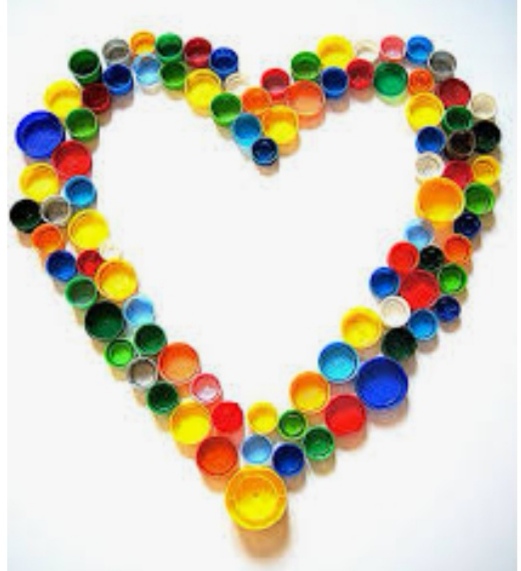 Wychowanie fizyczne18-22. 05.2020r.19.05.2020r.Technika rzutu piłeczką palantową.Do ćwiczeń możecie też użyć innego, lekkiego przyboru, np. woreczka wypełnionego ziarnem, ryżem, kaszą. Zachęcam do ćwiczeń według zalączonego filmu. Pamiętajcie o rozgrzewce! Dla Twojego  bezpieczeństwa ćwicz pod opieką osoby dorosłej. 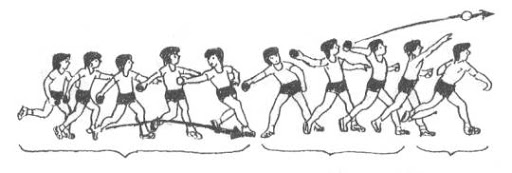 Kliknij w link:https://youtu.be/UwDQ2gmrYoQPo powrocie do szkoły poćwiczymy rzuty wspólnie. Powodzenia !20.05.2020r.   Ćwiczenia bieżne- starty z różnych pozycji wyjściowych.Wykonaj rozgrzewkę: 10 minut - marsz dookoła podwórka , krążenia ramion w przód i w tył, przejście do truchtu z odpowiednim oddychaniem, biegi z podskokami, przeplatanka, przysiady, pajacyk.Wykonaj starty z róznych pozycji wyjsciowych i przebiegnij odcinek 30-40m. Poproś rodzeństwo lub rodziców o pomoc w wykonaniu ćwiczenia.  Dla Twojego  bezpieczeństwa ćwicz pod opieką osoby dorosłej. Powodzenia !1)Start z pozycji stojącej, bez cofania nogi, po usłyszeniu sygnału. 2) Start „wysoki” z pozycji wykrocznej. 3) Start z klęku obunóż. 4) Start z klęku jednonóż. 5) Start z siadu skrzyżnego. 6) Start z siadu skrzyżnego tyłem do kierunku biegu 7) Start z leżenia tyłem w kierunku przeciwnym do biegu 8) Start z przysiadu podpartego. 9) Start z podporu przodem. 10) Start z leżenia przodem w kierunku biegu. 11) Start z siadu skrzyżnego bocznego. Materiał do lekcji . Kliknij https://youtu.be/b7cmIVq1WYY21.05.2020rĆwiczenia ogólnorozwojowe na swieżym powietrzu.Zapoznaj się z treścią:      Aktywność fizyczna jest nieodłącznym atrybutem życia człowieka. Wynika ona z wrodzonych potrzeb organizmu i nabytych umiejętności. Odpowiednio dobrana aktywność ruchowa sprzyja rozwojowi organizmu, pomnażaniu i zachowaniu zdrowia. Ruch rozwija mięśnie, wpływa na prawidłowy wzrost i kształt kości, rozwija układ krążeniowo-oddechowy, podnosi sprawność i wydolność fizyczną. Niedostatek ruchu powoduje, że rosnący organizm nie osiąga pełni rozwoju: ma mniejszą pojemność płuc, mniejszą wydolność fizyczną, słabsze mięśnie, gorszy refleks i koordynację ruchów. Aby aktywność fizyczna przyniosła odpowiednie efekty, powinna być systematyczna. Za optymalny poziom aktywności fizycznej wpływający na zdrowie dzieci uważa się wysiłki wykonywane 5 razy w tygodniu przez 30 minut. Każda aktywność ruchowa, ćwiczenia fizyczne i uprawianie sportu powinny być dostosowane do wieku, budowy fizycznej oraz stanu zdrowia. Ćwiczenia zawsze powinno się poprzedzić rozgrzewką. Ważne jest również, aby rozpoczynać ćwiczenia powoli i stopniowo zwiększać ich intensywność.A teraz obejrzyj uwaznie film, wyjdź na świeże powietrze i wykonaj zaproponowane ćwiczenia. Dla Twojego  bezpieczeństwa ćwicz pod opieką osoby dorosłej. Powodzenia! Kliknij w link: https://youtu.be/gSOShk4UTNI 22.05.2020r.Skok w dal z miejsca i krótkiego rozbiegu.Zapoznaj się z treścią:Skok w dal – konkurencja lekkoatletyczna, w której zawodnicy wykonują rozbieg, odbijają się z jednej nogi z belki i lądują na piaszczystej części skoczni. Na krawędzi belki znajduje się listwa z plasteliną. Jeśli zawodnik podczas odbicia dotknie butem plasteliny, skok jest nieważny (decyduje ślad na plastelinie). Wynik skoku jest mierzony od linii między plasteliną a belką do ostatniego (najbliższego belce) śladu pozostawionego na piasku pod kątem prostym. Aktualny rekord świata należy do Mike’a Powella 8,95 m, choć Iván Pedroso skoczył 8,96 m, lecz podczas zawodów wystąpiły wątpliwości do pomiaru siły wiatru, zatem tego rezultatu nie można było uznać za rekord świata.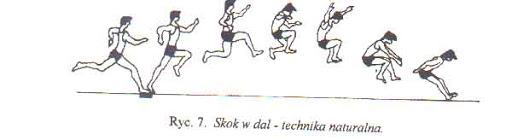 A teraz obejrzyj uwaznie film, wyjdź na świeże powietrze i wykonaj zaproponowane ćwiczenia. Dla Twojego  bezpieczeństwa ćwicz pod opieką osoby dorosłej. Powodzenia! Kliknij w link: https://youtu.be/ASzPOiYDvB4 Powodzenia !Warstwa lasu Rośliny  Zwierzęta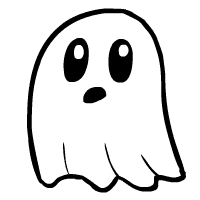 Brodzińska Julia – duch  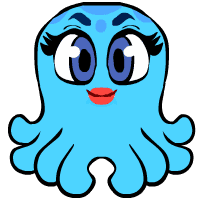 Chorąży Patryk – ośmiornica 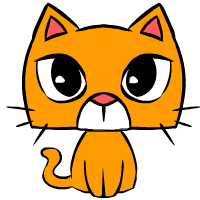 Ciepliński Kacper – kot     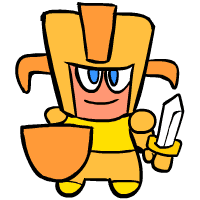 Komorowski Konrad – rycerz    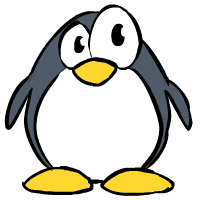 Krajnik Marcel – pingwin   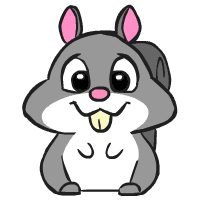 Makowska Natalia – królik     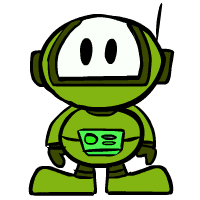 Pilarska Barbara – zielony robot 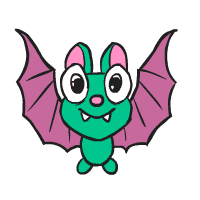 Ronowicz Sylwia -  smoczek ze skrzydłami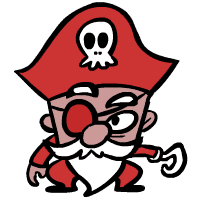 Staszewska Zofia – pirat    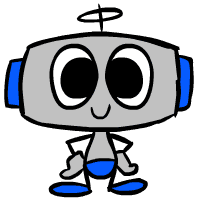 Wiśniewski Szymon – niebieski robot 